 ΕΛΛΗΝΙΚΗ   ΔΗΜΟΚΡΑΤΙΑ                                                 Αθήνα, 28-11-2018 ΥΠΟΥΡΓΕΙΟ  ΔΙΚΑΙΟΣΥΝΗΣ                                                  Αριθμ. πρωτ.88393 οικ.     ΔΙΑΦΑΝΕΙΑΣ  KAI  ΑΝΘΡΩΠΙΝΩΝ                                ΔΙΚΑΙΩΜΑΤΩΝ                                                                       Προς:  ΤΜΗΜΑ  Α4/ΔΚΗΓΟΡΙΚΟΥ ΛΕΙΤΟΥΡΓΗΜΑΤΟΣ                 Ολομέλεια  των  Προέδρων   των                     ΔΙΚ. ΕΠΙΜΕΛΗΤΩΝ- ΣΥΜΒΟΛΑΙΟΓΡΑΦΕΙΩΝ-                      Δικηγ.   Συλλόγων  Ελλάδος   ΥΠΟΘ/ΚΕΙΩΝ & ΚΤΗΜ. ΓΡΑΦΕΙΩΝ Ταχ. Δ/νση      : Λ.Μεσογείων  96                   Πληροφορίες : A. Χατζηχαραλάμπους                      Τηλεφ.            : 213 - 1307236, 7088                                   ΔΙΟΡΘΩΣΗ-ΔΙΕΥΚΡΙΝΗΣΗ  ΓΙΑ ΤΟ ΗΛΕΚΤΡΟΝΙΚΟ ΠΑΡΑΒΟΛΟ Με αφορμή τον εκ παραδρομής αναγραφέντα στη σχετική προκήρυξη  αναριθμητισμό  ως προς τον κωδικό καταβολής ηλεκτρονικού  παραβόλου  του ποσού  των 30 ευρώ από  υποψήφιο  που  συμμετείχε σε προηγούμενη εξέταση  δικηγόρων  και  απερρίφθη, διευκρινίζεται ότι ο ορθός κωδικός είναι ο  8417  και όχι ο 8714.      Παράκληση να αποσταλεί  στους  Δικηγορικούς  Συλλόγους  της Χώρας προκειμένου να ενημερωθούν  εγκαίρως οι ενδιαφερόμενοι . Από το Υπουργείο ΔικαιοσύνηςΔιαφάνειας και Ανθρωπίνων Δικαιωμάτων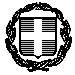 